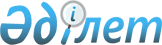 Жезқазған қалалық мәслихатының 2022 жылғы 23 желтоқсандағы № 33/243 "2023-2025 жылдарға арналған Жезқазған қаласының бюджеті туралы" шешіміне өзгерістер енгізу туралыҰлытау облысы Жезқазған қалалық мәслихатының 2023 жылғы 17 қаңтардағы № 35/254 шешімі
      Жезқазған қалалық мәслихаты ШЕШТІ:
      1. Жезқазған қалалық мәслихатының "2023-2025 жылдарға арналған Жезқазған қаласының бюджеті туралы" 2022 жылғы 23 желтоқсандағы №33/243 шешіміне (Нормативтік құқықтық актілерді мемлекеттік тіркеу тізілімінде № 176977 болып тіркелген) келесі өзгерістер енгізілсін:
      көрсетілген шешімнің 1- тармағы жаңа редакцияда жазылсын:
      "1. 2023-2025 жылдарға арналған қалалық бюджет 1, 2, 3 қосымшаларға сәйкес, оның ішінде 2023 жылға келесі көлемдерде бекітілсін: 
      1) кірістер – 35 110 706 мың теңге, оның ішінде:
      салықтық түсімдер – 22 449 073 мың теңге;
      салықтық емес түсімдер – 74 629 мың теңге;
      негізгі капиталды сатудан түсетін түсімдер – 679 615 мың теңге;
      трансферттердің түсімдері – 11 907 389 мың теңге;
      2) шығындар - 43 446 810 мың теңге;
      3) таза бюджеттік кредиттеу – 12 627 мың теңге, оның ішінде:
      бюджеттік кредиттер – 15 525 мың теңге;
      бюджеттік кредиттерді өтеу –2 898 мың теңге;
      4) қаржы активтерімен операциялар бойынша сальдо – 651 000 мың теңге, оның ішінде: 
      қаржы активтерін сатып алу – 651 000 мың теңге;
      мемлекеттің қаржы активтерін сатудан түсетін түсімдер – 0 мың теңге;
      5) бюджет тапшылығы (профициті) – -8 999 731 мың теңге;
      6) бюджет тапшылығын қаржыландыру (профицитін пайдалану) – 8 999 731 мың теңге, оның ішінде:
      қарыздар түсімдері – 15 525 мың теңге;
      қарыздарды өтеу – 602 898 мың теңге;
      бюджет қаражатының пайдаланылатын қалдықтары – 9 587 104 мың теңге.";
      көрсетілген шешімнің 1, 4, 5 қосымшасы осы шешімнің 1, 2, 3 қосымшасына сәйкес жаңа редакцияда жазылсын.
      2. Осы шешім 2023 жылдың 1 қаңтарынан бастап қолданысқа енгізіледі. 2023 жылға арналған бюджет 2023 жылға арналған ағымдағы нысаналы трансферттер мен нысаналы даму трансферттері 2023 жылға арналған ауылдық округтер бюджетіне ағымдағы нысаналы трансферттер
					© 2012. Қазақстан Республикасы Әділет министрлігінің «Қазақстан Республикасының Заңнама және құқықтық ақпарат институты» ШЖҚ РМК
				
      Жезқазған қалалық мәслихатының төрағасы

А. Досанов
Жезқазған қалалық мәслихатының
2023 жылғы 17 қаңтардағы
№ 35/254
шешіміне 1 қосымшаЖезқазған қалалық мәслихатының
2022 жылғы 23 желтоқсандағы
№ 33/243
шешіміне 1 қосымша
Санаты
Санаты
Санаты
Санаты
Сомасы, мың теңге
Сыныбы
Сыныбы
Сыныбы
Сомасы, мың теңге
Кіші сыныбы
Кіші сыныбы
Сомасы, мың теңге
Атауы
Сомасы, мың теңге
1
2
3
4
5
I. Кірістер
35110706
1
Салықтық түсімдер 
22449073
01
Табыс салығы
12248531
1
Корпоративтік табыс салығы
1565002
2
Жеке табыс салығы
10683529
03
Әлеуметтiк салық
8276701
1
Әлеуметтiк салық
8276701
04
Меншікке салынатын салықтар
1577417
1
Мүлікке салынатын салықтар
1143038
3
Жер салығы
29080
4
Көлік құралдарына салынатын салық
405226
5
Бірыңғай жер салығы
73
05
Тауарларға, жұмыстарға және қызметтерге салынатын iшкi салықтар
319895
2
Акциздер
12419
3
Табиғи және басқа да ресурстарды пайдаланғаны үшiн түсетiн түсiмдер
223260
4
Кәсiпкерлiк және кәсiби қызметтi жүргiзгенi үшiн алынатын алымдар
84216
08
Заңдық маңызы бар әрекеттерді жасағаны және (немесе) оған уәкілеттігі бар мемлекеттік органдар немесе лауазымды адамдар құжаттар бергені үшін алынатын міндетті төлемдер
26529
1
Мемлекеттік баж
26529
2
Салықтық емес түсімдер
74629
01
Мемлекеттік меншіктен түсетін кірістер
29906
5
Мемлекет меншігіндегі мүлікті жалға беруден түсетін кірістер
29614
7
Мемлекеттік бюджеттен берілген кредиттер бойынша сыйақылар
292
06
Басқа да салықтық емес түсімдер
44723
1
Басқа да салықтық емес түсімдер
44723
3
Негізгі капиталды сатудан түсетін түсімдер
679615
01
Мемлекеттік мекемелерге бекітілген мемлекеттік мүлікті сату
613913
1
Мемлекеттік мекемелерге бекітілген мемлекеттік мүлікті сату
613913
03
Жердi және материалдық емес активтердi сату
65702
1
Жерді сату
42422
2
Материалдық емес активтерді сату 
23280
4
Трансферттердің түсімдері 
11907389
02
Мемлекеттiк басқарудың жоғары тұрған органдарынан түсетін трансферттер
11907389
2
 Облыстық бюджеттен түсетін трансферттер
11907389
Функционалдық топ
Функционалдық топ
Функционалдық топ
Функционалдық топ
Функционалдық топ
Сомасы, мың теңге
Кіші функция
Кіші функция
Кіші функция
Кіші функция
Сомасы, мың теңге
Бюджеттік бағдарламалардың әкімшісі
Бюджеттік бағдарламалардың әкімшісі
Бюджеттік бағдарламалардың әкімшісі
Сомасы, мың теңге
Бағдарлама 
Бағдарлама 
Сомасы, мың теңге
Атауы
Сомасы, мың теңге
1
2
3
4
5
6
II.Шығындар
43446810
01
Жалпы сипаттағы мемлекеттік қызметтер
975484
1
Мемлекеттік басқарудың жалпы функцияларын орындайтын өкілді, атқарушы және басқа органдар
573704
112
Аудан (облыстық маңызы бар қала) мәслихатының аппараты
66706
001
Аудан (облыстық маңызы бар қала) мәслихатының қызметін қамтамасыз ету жөніндегі қызметтер
66706
122
Аудан (облыстық маңызы бар қала) әкімінің аппараты
506998
001
Аудан (облыстық маңызы бар қала) әкімінің қызметін қамтамасыз ету жөніндегі қызметтер
451220
003
Мемлекеттік органның күрделі шығыстары
55778
2
Қаржылық қызмет
5500
459
Ауданның (облыстық маңызы бар қаланың) экономика және қаржы бөлімі
5500
003
Салық салу мақсатында мүлікті бағалауды жүргізу
5500
9
Жалпы сипаттағы өзге де мемлекеттік қызметтер
396280
454
Ауданның (облыстық маңызы бар қаланың) кәсіпкерлік және ауыл шаруашылығы бөлімі
59393
001
Жергілікті деңгейде кәсіпкерлікті және ауыл шаруашылығын дамыту саласындағы мемлекеттік саясатты іске асыру жөніндегі қызметтер
55312
007
Мемлекеттік органның күрделі шығыстары
4081
458
Ауданның (облыстық маңызы бар қаланың) тұрғын үй-коммуналдық шаруашылығы, жолаушылар көлігі және автомобиль жолдары бөлімі
247684
001
Жергілікті деңгейде тұрғын үй-коммуналдық шаруашылығы, жолаушылар көлігі және автомобиль жолдары саласындағы мемлекеттік саясатты іске асыру жөніндегі қызметтер
85808
013
Мемлекеттік органның күрделі шығыстары
23327
113
Төменгі тұрған бюджеттергеберілетін нысаналы ағымдағы трансферттер
138549
459
Ауданның (облыстық маңызы бар қаланың) экономика және қаржы бөлімі
89203
001
Ауданның (облыстық маңызы бар қаланың) экономикалық саясаттын қалыптастыру мен дамыту, мемлекеттік жоспарлау, бюджеттік атқару және коммуналдық меншігін басқару саласындағы мемлекеттік саясатты іске асыру жөніндегі қызметтер
86503
015
Мемлекеттік органның күрделі шығыстары
2700
02
Қорғаныс
42714
1
Әскери мұқтаждар
40950
122
Аудан (облыстық маңызы бар қала) әкімінің аппараты
40950
005
Жалпыға бірдей әскери міндетті атқару шеңберіндегі іс-шаралар
40950
2
Төтенше жағдайлар жөніндегі жұмыстарды ұйымдастыру
1764
122
Аудан (облыстық маңызы бар қала) әкімінің аппараты
1764
006
Аудан (облыстық маңызы бар қала) ауқымындағы төтенше жағдайлардың алдын алу және оларды жою
773
007
Аудандық (қалалық) ауқымдағы дала өрттерінің, сондай-ақ мемлекеттік өртке қарсы қызмет органдары құрылмаған елдi мекендерде өрттердің алдын алу және оларды сөндіру жөніндегі іс-шаралар
991
03
Қоғамдық тәртіп, қауіпсіздік, құқықтық, сот, қылмыстық-атқару қызметі
408681
9
Қоғамдық тәртіп және қауіпсіздік саласындағы басқа да қызметтер
408681
458
Ауданның (облыстық маңызы бар қаланың) тұрғын үй-коммуналдық шаруашылығы, жолаушылар көлігі және автомобиль жолдары бөлімі
408681
021
Елдi мекендерде жол қозғалысы қауiпсiздiгін қамтамасыз ету
408681
06
Әлеуметтік көмек және әлеуметтік қамсыздандыру
1884213
1
Әлеуметтiк қамсыздандыру
132489
451
Ауданның (облыстық маңызы бар қаланың) жұмыспен қамту және әлеуметтік бағдарламалар бөлімі
132489
005
Мемлекеттік атаулы әлеуметтік көмек
132489
2
Әлеуметтiк көмек
1644010
451
Ауданның (облыстық маңызы бар қаланың) жұмыспен қамту және әлеуметтік бағдарламалар бөлімі
1644010
002
Жұмыспен қамту бағдарламасы
584595
004
Ауылдық жерлерде тұратын денсаулық сақтау, білім беру, әлеуметтік қамтамасыз ету, мәдениет, спорт және ветеринар мамандарына отын сатып алуға Қазақстан Республикасының заңнамасына сәйкес әлеуметтік көмек көрсету
4495
006
Тұрғын үйге көмек көрсету
1890
007
Жергілікті өкілетті органдардың шешімі бойынша мұқтаж азаматтардың жекелеген топтарына әлеуметтік көмек
216141
010
Үйден тәрбиеленіп оқытылатын мүгедектігі бар балаларды материалдық қамтамасыз ету 
2225
013
Белгіленген тұрғылықты жері жоқ тұлғаларды әлеуметтік бейімдеу
92338
014
Мұқтаж азаматтарға үйде әлеуметтiк көмек көрсету
322723
017
Оңалтудың жеке бағдарламасына сәйкес мұқтаж мүгедектігі бар адамдарды протездік-ортопедиялық көмек, сурдотехникалық құралдар, тифлотехникалық құралдар, санаторий-курорттық емделу, мiндеттi гигиеналық құралдармен қамтамасыз ету, арнаулы жүрiп-тұру құралдары, жеке көмекшінің және есту бойынша мүгедектігі бар адамдарға қолмен көрсететiн тіл маманының қызметтері мен қамтамасыз ету 
339924
023
Жұмыспен қамту орталықтарының қызметін қамтамасыз ету
79679
9
Әлеуметтiк көмек және әлеуметтiк қамтамасыз ету салаларындағы өзге де қызметтер
107714
451
Ауданның (облыстық маңызы бар қаланың) жұмыспен қамту және әлеуметтік бағдарламалар бөлімі
107714
001
Жергілікті деңгейде халық үшін әлеуметтік бағдарламаларды жұмыспен қамтуды қамтамасыз етуді іске асыру саласындағы мемлекеттік саясатты іске асыру жөніндегі қызметтер
65729
011
Жәрдемақыларды және басқа да әлеуметтік төлемдерді есептеу, төлеу мен жеткізу бойынша қызметтерге ақы төлеу
1706
021
Мемлекеттік органның күрделі шығыстары
3500
050
Қазақстан Республикасында мүгедектігі бар адамдардың құқықтарын қамтамасыз етуге және өмір сүру сапасын жақсарту 
26779
094
Әлеуметтік көмек ретінде тұрғын үй сертификаттарын беру
10000
07
Тұрғын үй-коммуналдық шаруашылық
17608585
1
Тұрғын үй шаруашылығы
2799222
458
Ауданның (облыстық маңызы бар қаланың) тұрғын үй-коммуналдық шаруашылығы, жолаушылар көлігі және автомобиль жолдары бөлімі
1087499
002
Мемлекеттiк қажеттiлiктер үшiн жер учаскелерiн алып қою, соның iшiнде сатып алу жолымен алып қою және осыған байланысты жылжымайтын мүлiктi иелiктен айыру
150000
003
Мемлекеттік тұрғын үй қорын сақтауды ұйымдастыру
487499
004
Азаматтардың жекелеген санаттарын тұрғын үймен қамтамасыз ету
450000
467
Ауданның (облыстық маңызы бар қаланың) құрылыс бөлімі
1650307
003
Коммуналдық тұрғын үй қорының тұрғын үйін жобалау және (немесе) салу, реконструкциялау
1021627
004
Инженерлік-коммуникациялық инфрақұрылымды жобалау, дамыту және (немесе) жайластыру
628680
479
Ауданның (облыстық маңызы бар қаланың) тұрғын үй инспекциясы бөлімі
61416
001
Жергілікті деңгейде тұрғын үй қоры саласындағы мемлекеттік саясатты іске асыру жөніндегі қызметтер
59916
005
Мемлекеттік органның күрделі шығыстары
1500
2
Коммуналдық шаруашылық 
9560606
458
Ауданның (облыстық маңызы бар қаланың) тұрғын үй-коммуналдық шаруашылығы, жолаушылар көлігі және автомобиль жолдары бөлімі
1401711
012
Сумен жабдықтау және су бұру жүйесінің жұмыс істеуі
391616
026
Ауданның (облыстық маңызы бар қаланың) коммуналдық меншігіндегі жылу жүйелерін қолдануды ұйымдастыру
1010095
467
Ауданның (облыстық маңызы бар қаланың) құрылыс бөлімі
6303
005
Коммуналдық шаруашылығын дамыту
6303
467
Ауданның (облыстық маңызы бар қаланың) құрылыс бөлімі
8152592
006
Сумен жабдықтау және су бұру жүйесін дамыту
8152592
3
Елді-мекендерді көркейту
5248757
458
Ауданның (облыстық маңызы бар қаланың) тұрғын үй-коммуналдық шаруашылығы, жолаушылар көлігі және автомобиль жолдары бөлімі
5248757
015
Елдi мекендердегі көшелердi жарықтандыру
485249
016
Елдi мекендердiң санитариясын қамтамасыз ету
103594
017
Жерлеу орындарын ұстау және туыстары жоқ адамдарды жерлеу
5800
018
Елдi мекендердi абаттандыру және көгалдандыру
4654114
08
Мәдениет, спорт, туризм және ақпараттық кеңістік
1058616
1
Мәдениет саласындағы қызмет
248502
455
Ауданның (облыстық маңызы бар қаланың) мәдениет және тілдерді дамыту бөлімі
248502
003
Мәдени-демалыс жұмысын қолдау
248502
2
Спорт
209193
465
Ауданның (облыстық маңызы бар қаланың) дене шынықтыру және спорт бөлімі
209193
001
Жергілікті деңгейде дене шынықтыру және спорт саласындағы мемлекеттік саясатты іске асыру жөніндегі қызметтер
34856
004
Мемлекеттік органның күрделі шығыстары
1500
005
Ұлттық және бұқаралық спорт түрлерін дамыту
146317
006
Аудандық (облыстық маңызы бар қалалық) деңгейде спорттық жарыстар өткізу
8221
007
Әртүрлi спорт түрлерi бойынша аудан (облыстық маңызы бар қала) құрама командаларының мүшелерiн дайындау және олардың облыстық спорт жарыстарына қатысуы
18299
3
Ақпараттық кеңістік
281866
455
Ауданның (облыстық маңызы бар қаланың) мәдениет және тілдерді дамыту бөлімі
188908
006
Аудандық (қалалық) кітапханалардың жұмыс істеуі
166569
007
Мемлекеттiк тiлдi және Қазақстан халқының басқа да тiлдерін дамыту
22339
456
Ауданның (облыстық маңызы бар қаланың) ішкі саясат бөлімі
92958
002
Мемлекеттік ақпараттық саясат жүргізу жөніндегі қызметтер
92958
9
Мәдениет, спорт, туризм және ақпараттық кеңiстiктi ұйымдастыру жөнiндегi өзге де қызметтер
319055
455
Ауданның (облыстық маңызы бар қаланың) мәдениет және тілдерді дамыту бөлімі
202652
001
Жергілікті деңгейде тілдерді және мәдениетті дамыту саласындағы мемлекеттік саясатты іске асыру жөніндегі қызметтер
38110
010
Мемлекеттік органның күрделі шығыстары
2000
032
Ведомстволық бағыныстағы мемлекеттік мекемелер мен ұйымдардың күрделі шығыстары
162542
456
Ауданның (облыстық маңызы бар қаланың) ішкі саясат бөлімі
116403
001
Жергілікті деңгейде ақпарат, мемлекеттілікті нығайту және азаматтардың әлеуметтік сенімділігін қалыптастыру саласында мемлекеттік саясатты іске асыру жөніндегі қызметтер 
116403
09
Отын-энергетика кешенi және жер қойнауын пайдалану
3850000
9
Отын-энергетика кешені және жер қойнауын пайдалану саласындағы өзге де қызметтер
3850000
458
Ауданның (облыстық маңызы бар қаланың) тұрғын үй-коммуналдық шаруашылығы, жолаушылар көлігі және автомобиль жолдары бөлімі
3850000
036
Газ тасымалдау жүйесін дамыту
3850000
10
Ауыл, су, орман, балық шаруашылығы, ерекше қорғалатын табиғи аумақтар, қоршаған ортаны және жануарлар дүниесін қорғау, жер қатынастары
49189
6
Жер қатынастары 
46536
463
Ауданның (облыстық маңызы бар қаланың) жер қатынастары бөлімі
46536
001
Аудан (облыстық маңызы бар қала) аумағында жер қатынастарын реттеу саласындағы мемлекеттік саясатты іске асыру жөніндегі қызметтер
40279
003
Елдi мекендердi жер-шаруашылық орналастыру
3000
007
Мемлекеттік органның күрделі шығыстары
3257
9
Ауыл, су, орман, балық шаруашылығы, қоршаған ортаны қорғау және жер қатынастары саласындағы басқа да қызметтер
2653
459
Ауданның (облыстық маңызы бар қаланың) экономика және қаржы бөлімі
2653
099
Мамандарға әлеуметтік қолдау көрсету жөніндегі шараларды іске асыру
2653
11
Өнеркәсіп, сәулет, қала құрылысы және құрылыс қызметі
305289
2
Сәулет, қала құрылысы және құрылыс қызметі
305289
467
Ауданның (облыстық маңызы бар қаланың) құрылыс бөлімі
98250
001
Жергілікті деңгейде құрылыс саласындағы мемлекеттік саясатты іске асыру жөніндегі қызметтер
96433
017
Мемлекеттік органның күрделі шығыстары
1817
468
Ауданның (облыстық маңызы бар қаланың) сәулет және қала құрылысы бөлімі
207039
001
Жергілікті деңгейде сәулет және қала құрылысы саласындағы мемлекеттік саясатты іске асыру жөніндегі қызметтер
23322
003
Аудан аумағында қала құрылысын дамыту схемаларын және елді мекендердің бас жоспарларын әзірлеу
182216
004
Мемлекеттік органның күрделі шығыстары
1501
12
Көлік және коммуникация
5157482
1
Автомобиль көлігі
4203678
458
Ауданның (облыстық маңызы бар қаланың) тұрғын үй-коммуналдық шаруашылығы, жолаушылар көлігі және автомобиль жолдары бөлімі
4203678
023
Автомобиль жолдарының жұмыс істеуін қамтамасыз ету
1138552
045
Аудандық маңызы бар автомобиль жолдарын және елді-мекендердің көшелерін күрделі және орташа жөндеу
3065126
9
Көлiк және коммуникациялар саласындағы өзге де қызметтер
953804
458
Ауданның (облыстық маңызы бар қаланың) тұрғын үй-коммуналдық шаруашылығы, жолаушылар көлігі және автомобиль жолдары бөлімі
911602
037
Әлеуметтік маңызы бар қалалық (ауылдық), қала маңындағы және ауданішілік қатынастар бойынша жолаушылар тасымалдарын субсидиялау
911602
467
Ауданның (облыстық маңызы бар қаланың) құрылыс бөлімі
42202
080
Мамандандырылған халыққа қызмет көрсету орталықтарын құру
42202
13
Басқалар
3380449
9
Басқалар
3380449
458
Ауданның (облыстық маңызы бар қаланың) тұрғын үй-коммуналдық шаруашылығы, жолаушылар көлігі және автомобиль жолдары бөлімі
2916383
085
Шағын және моноқалаларда бюджеттік инвестициялық жобаларды іске асыру
2916383
459
Ауданның (облыстық маңызы бар қаланың) экономика және қаржы бөлімі
464066
012
Ауданның (облыстық маңызы бар қаланың) жергілікті атқарушы органының резерві
464066
14
Борышқа қызмет көрсету
136433
1
Борышқа қызмет көрсету
136433
459
Ауданның (облыстық маңызы бар қаланың) экономика және қаржы бөлімі
136433
021
Жергілікті атқарушы органдардың облыстық бюджеттен қарыздар бойынша сыйақылар мен өзге де төлемдерді төлеу бойынша борышына қызмет көрсету
136433
15
Трансферттер
8589675
1
Трансферттер
8589675
459
Ауданның (облыстық маңызы бар қаланың) экономика және қаржы бөлімі
8589675
007
Бюджеттік алып коюлар
8459990
038
Субвенциялар
129685
Функционалдық топ
Функционалдық топ
Функционалдық топ
Функционалдық топ
Функционалдық топ
Сомасы, мың теңге
Кіші функция
Кіші функция
Кіші функция
Кіші функция
Сомасы, мың теңге
Бюджеттік бағдарламалардың әкімшісі
Бюджеттік бағдарламалардың әкімшісі
Бюджеттік бағдарламалардың әкімшісі
Сомасы, мың теңге
Бағдарлама 
Бағдарлама 
Сомасы, мың теңге
Атауы
Сомасы, мың теңге
1
2
3
4
5
6
IІІ. Таза бюджеттік кредиттеу
12627
Бюджеттік кредиттер
15525
10
Ауыл, су, орман, балық шаруашылығы, ерекше қорғалатын табиғи аумақтар, қоршаған ортаны және жануарлар дүниесін қорғау, жер қатынастары
15525
9
Көлiк және коммуникациялар саласындағы өзге де қызметтер
15525
459
Ауданның (облыстық маңызы бар қаланың) экономика және қаржы бөлімі
15525
018
Мамандарды әлеуметтік қолдау шараларын іске асыру үшін бюджеттік кредиттер
15525
Санаты
Санаты
Санаты
Санаты
Сомасы, мың теңге
Сыныбы
Сыныбы
Сыныбы
Сомасы, мың теңге
Кіші сыныбы
Кіші сыныбы
Сомасы, мың теңге
Атауы
Сомасы, мың теңге
1
2
3
4
5
5
Бюджеттік кредиттерді өтеу
2898
01
Бюджеттік кредиттерді өтеу
2898
1
Мемлекеттік бюджеттен берілген бюджеттік кредиттерді өтеу
2898
Функционалдық топ
Функционалдық топ
Функционалдық топ
Функционалдық топ
Функционалдық топ
Сомасы, мың теңге
Кіші функция
Кіші функция
Кіші функция
Кіші функция
Сомасы, мың теңге
Бюджеттік бағдарламалардың әкімшісі
Бюджеттік бағдарламалардың әкімшісі
Бюджеттік бағдарламалардың әкімшісі
Сомасы, мың теңге
Бағдарлама 
Бағдарлама 
Сомасы, мың теңге
Атауы
Сомасы, мың теңге
1
2
3
4
5
6
IV.Қаржы активтерімен операциялар бойынша сальдо:
651000
Қаржылық активтерді сатып алу
651000
13
Басқалар
651000
9
Басқалар
651000
458
Ауданның (облыстық маңызы бар қаланың) тұрғын үй-коммуналдық шаруашылығы, жолаушылар көлігі және автомобиль жолдары бөлімі
651000
065
Заңды тұлғалардың жарғылық капиталын қалыптастыру немесе ұлғайту
651000
Санаты
Санаты
Санаты
Санаты
Сомасы, мың теңге
Сыныбы
Сыныбы
Сыныбы
Сомасы, мың теңге
Кіші сыныбы
Кіші сыныбы
Сомасы, мың теңге
Атауы
Сомасы, мың теңге
1
2
3
4
5
Мемлекеттік қаржы активтерін сатудан түсетін түсімдер
0
Функционалдық топ
Функционалдық топ
Функционалдық топ
Функционалдық топ
Функционалдық топ
Сомасы, мың теңге
Кіші функция
Кіші функция
Кіші функция
Кіші функция
Сомасы, мың теңге
Бюджеттік бағдарламалардың әкімшісі
Бюджеттік бағдарламалардың әкімшісі
Бюджеттік бағдарламалардың әкімшісі
Сомасы, мың теңге
Бағдарлама 
Бағдарлама 
Сомасы, мың теңге
Атауы
Сомасы, мың теңге
1
2
3
4
5
6
V. Бюджет тапшылығы (профициті)
-8999731
VI.Бюджет тапшылығын қаржыландыру (профицитін пайдалану)
8999731
Санаты
Санаты
Санаты
Санаты
Сомасы, мың теңге
Сыныбы
Сыныбы
Сыныбы
Сомасы, мың теңге
Кіші сыныбы
Кіші сыныбы
Сомасы, мың теңге
Атауы
Сомасы, мың теңге
1
2
3
4
5
7
Қарыздар түсімдері
15525
Функционалдық топ
Функционалдық топ
Функционалдық топ
Функционалдық топ
Функционалдық топ
Сомасы, мың теңге
Кіші функция
Кіші функция
Кіші функция
Кіші функция
Сомасы, мың теңге
Бюджеттік бағдарламалардың әкімшісі
Бюджеттік бағдарламалардың әкімшісі
Бюджеттік бағдарламалардың әкімшісі
Сомасы, мың теңге
Бағдарлама 
Бағдарлама 
Сомасы, мың теңге
Атауы
Сомасы, мың теңге
1
2
3
4
5
6
16
Қарыздарды өтеу
602898
1
Қарыздарды өтеу
602898
459
Ауданның (облыстық маңызы бар қаланың) экономика және қаржы бөлімі
602898
005
Жергілікті атқарушы органның жоғары тұрған бюджет алдындағы борышын өтеу
602898
Санаты
Санаты
Санаты
Санаты
Сомасы, мың теңге
Сыныбы
Сыныбы
Сыныбы
Сомасы, мың теңге
Кіші сыныбы
Кіші сыныбы
Сомасы, мың теңге
Атауы
Сомасы, мың теңге
1
2
3
4
5
8
Бюджет қаражатының пайдаланылатын қалдықтары
9587104Жезқазған қалалық мәслихатының
2023 жылғы 17 қаңтардағы
№ 35/254
шешіміне 2 қосымшаЖезқазған қалалық мәслихатының
2022 жылғы 23 желтоқсандағы
№ 33/243
шешіміне 4 қосымша
№ р/с
Атауы
Сомасы, мың теңге
1
2
3
Барлығы:
11922914
оның ішінде:
Ағымдағы нысаналы трансферттер
458879
Нысаналы даму трансферттері
11448510
Бюджеттік кредит
15525
Ағымдағы нысаналы трансферттер, оның ішінде:
458879
1
Біліктілік жүйесін дамытуға
879
2
Жұмыс күшінің ұтқырлығын арттыруға
8000
3
Халықтың әлеуметтік осал топтары санатынан кезекте тұрғандар үшін тұрғын үй сатып алуға
450000
Нысаналы даму трансферттері, оның ішінде:
11448510
4 
Жезқазған қаласының Батыс тұрғын алабының Алшахан көшесіндегі №34Е, 34И, 34К, 34Ж, 34З көп қабатты тұрғын үйлерге ИКИ құрылысының жобалық-сметалық құжаттарын (абаттандыру)
130644
5
Кенгір ауылындағы жеке тұрғын үйлерге арналған инженерлік желілер құрылысы (100 алаң) (сумен жабдықтау)
102972
6
Кенгір ауылындағы жеке тұрғын үйлеріне ЖКИ салу (100 участок) (электрмен жабдықтау)
50033
7
Жезқазған қаласының шаруашылық-ауыз су тазарту ғимараттарын реконструкциялау, 2 кезек
716478
8
Жезқазған қаласының шаруашылық-ауыз су тазарту ғимараттарын реконструкциялау, 3 кезек
6000000
9
"САРЫ-АРҚА" МГ "Жезқазған"-АГТС-тен бастап Жезқазған каласының газ тарату желілерін салу
2500000
10
Жезқазған қаласының жылу желілерін реконструкциялау және жаңғырту, 2 кезең
1698383
11
"САРЫ-АРҚА" МГ "Жезқазған"-АГТС-тен бастап Жезқазған каласының газ тарату желілерін салу, 2 кезек, 1 іске қосу кешені
250000
Бюджеттік кредит, оның іщінде:
15525
12
Мамандарды әлеуметтік қолдау шараларын іске асыруға
15525Жезқазған қалалық мәслихатының
2023 жылғы 17 қаңтардағы
№ 35/254
шешіміне 3 қосымшаЖезқазған қалалық мәслихатының
2022 жылғы 23 желтоқсандағы
№ 33/243
шешіміне 5 қосымша
№ р/с
Атауы
Сомасы, мың теңге
1
2
3
Барлығы:
138549
Оның ішінде:
Ағымдағы нысаналы трансферттер
138549
Ауданның (облыстық маңызы бар қаланың) тұрғын үй-коммуналдық шаруашылығы, жолаушылар көлігі және автомобиль жолдары бөлімі, оның ішінде:
138549
1
Кеңгір ауылында балалар ойын алаңдарын орнату
44643
2
Кеңгір ауылында футбол алаңын орнату
26000
3
Кеңгір ауылындағы зілзала салдарынан болған үйінділерді жою
7511
4
Кеңгір ауылында контейнері бар газгольдер сатып алу және орнату
36000
5
Талап ауылында балалар ойын алаңын және спорт алаңын орнату
24395